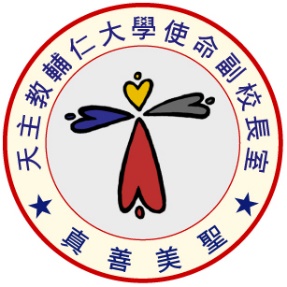 輔仁大學109學年度教職工成長精進活動計 畫 書活動計畫名稱：暑假快樂徒步之旅【申請計畫經費來源/補助標準】：(請勾選)一、全校福利費之補助(預算科目：512213)，預算單位：使命副校長室。 (請於計畫書內容填妥申請說明)【活動日期：109年8月14日至109年8月23日】  請務必詳讀以下事項：註一:請依「輔仁大學教職工成長精進活動辦理與經費使用要點」辦理。註二:應於每年6月15日前完成計劃書核定、簽文核定，發文公告(含輔大公告信及人事室網頁「成長精進活動專區」)與報名流程，始得申請經費。未完成者，不予核發。註三:計畫書需檢附詳細活動內容流程(含行程表與報名表)，如有簽文，應隨計畫書檢附。註四:請款時需檢附本計畫書影本(及簽文影本) 。如需預支請款，請另附成長精進活動申請請款核銷名單作為依據。原則上核銷前名單無須經人事室審核。註五:核銷時應檢附活動照片2至4張。註六:請依照Check List所列之清單，確認是否確實完成辦理活動及經費申請程序。註七:福利費相關說明請參閱本校預算編列原則，刊登於本校會計室網頁。計畫書內容：分為下列分為八大項，視各該計畫之內容與重點由各執行人員自行定義撰寫。活動名稱：輔仁大學109學年度教職員成長精進活動暑假快樂徒步之旅宗旨及目的：（成長精進/交流共融/使命特色相關背景）適應防疫新生活，快樂過暑假，紓解壓力，促進身心健康。預計參加人數：教職員10位。學生5位。活動日期及起訖時間：8/14(五)-8/23(日)，共10天。活動地點(交通安排)：徒步台三線D1搭捷運板南線到頂埔站台三線17公里處D10搭高鐵或台鐵返台北。活動流程：【行程表】及【報名表】附於本計畫後。因天候延期或取消活動之因應措施說明。經費預算表：如附件。本案承辦人員(姓名/單位/連絡電話(含分機)：承辦人：何戀玉/進修部使命宗輔室/2905-2864附件一：經費預算表（申請支用如所附之請購修單/請款單）【補充說明事項】：再次提醒：一、請務必詳讀活動辦理要點及計劃書首頁注意事項!!二、如活動費用超出額度或眷屬參加時，均由個人自行負擔，餘額亦不得轉至補助其他參與人員使用。輔仁大學109學年度教職員成長精進活動暑假快樂徒步之旅 報名表宗旨及目的：適應防疫新生活，快樂過暑假，紓解壓力，促進身心健康。預計參加人數：A.教職員10位。B.學生5位。活動日期及起訖時間：8/14(五)-8/23(日)，共10天。活動地點(交通安排)：徒步台三線D1搭捷運板南線到頂埔站台三線17公里處D10搭高鐵或台鐵返台北。內容說明：台三線介於台灣沿海狹窄平原與高山中間的丘陵地帶，沿途彎曲起伏綿延，尤其新竹北埔到苗栗獅潭段，是重機兜風壓車過彎的好路段，也是自行車騎士鍛鍊體力的選項。此次活動目標預計每天徒步15-20公里左右，慢慢走，沿途由夥伴們建議，加入些景點，對行經的鄉鎮街弄以及隠身其中的人文、教堂、廟宇、市場等多一點認識，對早期祖先移民的足跡，原住民族的生活多一點了解。不想曬太陽的話，凌晨或太陽下山出門，也是很好的選項，有夥伴陪伴在側不會落單，順便還可以一起欣賞月亮和星星，走累了歇腳打尖，愜意過暑假，歡迎想健身的教職員趕快報名參加。行程說明會：日期：7月27日(一)時間：下午5點半至7點地點：ES111目標：除了認識夥伴之外，也對細節做討論說明。報名資料：姓名：                       系級/單位                      手機：                       Line ID                         保險需要的資料7/27交。報名網址：掃瞄海報QR-Code 或https://docs.google.com/forms/d/1RveZFDg490fn64AVFOXQ8vlg0XBWFewZLFE0bFgOyC4/edit承辦人：進修部使命宗輔室 何戀玉 22905-2864，0918926168，ES112。歡迎來電洽詢。 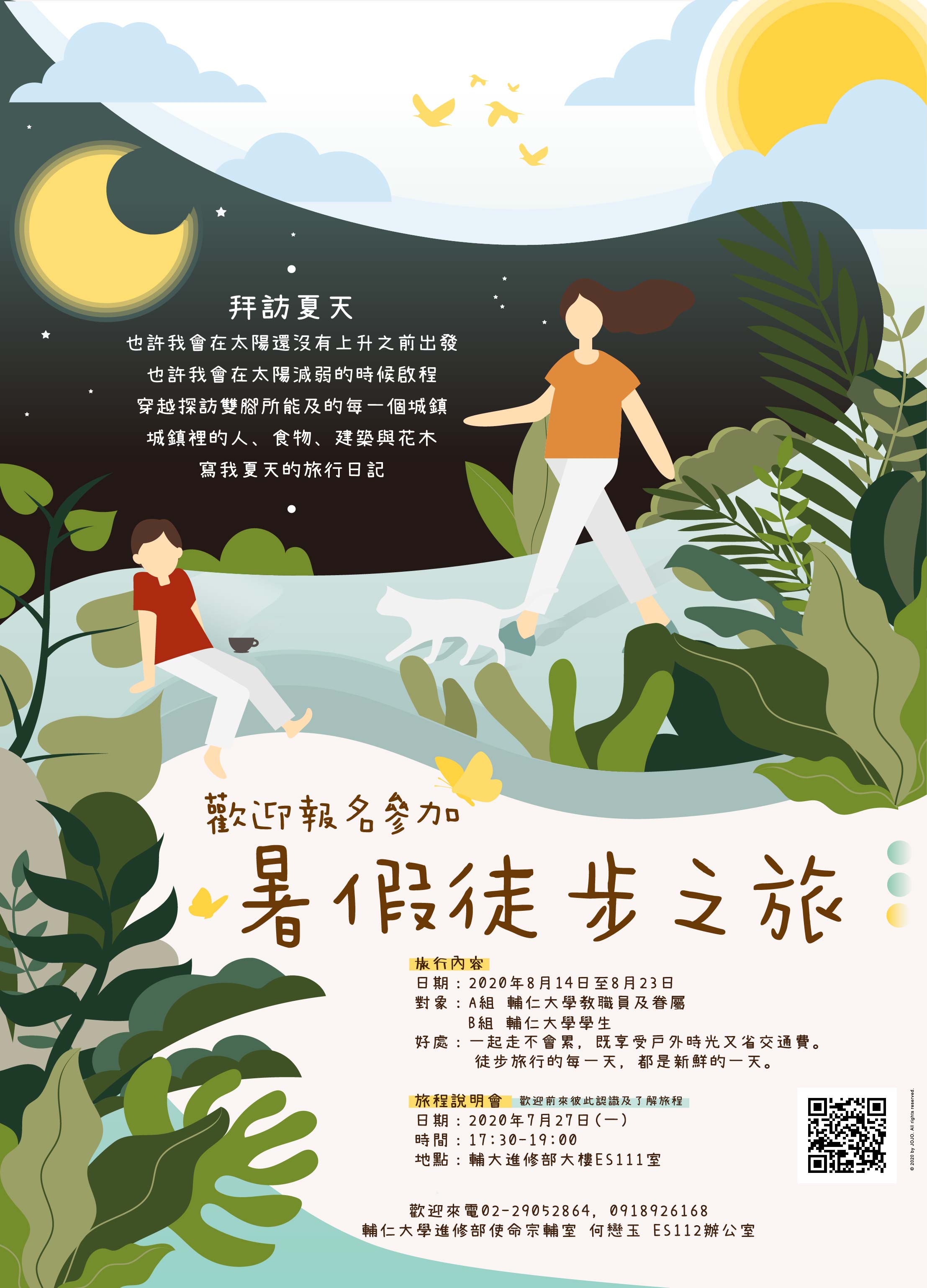 報名網址：掃瞄QR-Corde 或https://docs.google.com/forms/d/1RveZFDg490fn64AVFOXQ8vlg0XBWFewZLFE0bFgOyC4/edit承辦人/主辦單位單位主管（安全、經費、聯繫、…等相關責任）一級主管簽章分機：2864使命/宗輔室(如計畫不符合規定，請逕行退件)使命室主任/宗輔中心主任簽章使命室主任/宗輔中心主任簽章分機：使命副校長(授權決行)使命副校長(授權決行)使命副校長(授權決行)預算科目(視活動內容自行定義預算科目)預算科目(視活動內容自行定義預算科目)預 算 金 額說明1文具印刷費002郵電費03住宿費67,500500元*9夜=4,500元*15位=67,500元4交通費10,500高鐵回程票700元*15位=10,500元5伙食費45,500300元*10天=3,000元*15位=45,500元6保險費1,500100元*15位=1,500元7雜支10,500700元*15位=10,500元(若不足請自行增列)本次團費每人應繳9,000元預計教職員10位，眷屬5位。(A)自費總額數(A)自費總額數120,000教職員7,500元*10位=75,000元眷屬9,000元*5位=45,000元(B)本次申請【福利費】額數(B)本次申請【福利費】額數15,000(T) 預算總額(T) 預算總額135,000經費來源：科目編號預算單位全校福利費之補助5 1 2 2 1 3使命副校長室